Publicado en Barcelona el 11/12/2017 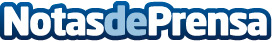 LCI Barcelona celebra la 2ª edición de su Christmas MarketEl evento estará abierto a todo el público de 11 a 21h, ininterrumpidamente, el próximo miércoles día 13 de diciembre y será apadrinado por Manuel Bolaño. Contará con la participación de estudiantes y alumni que presentarán sus propuestas para esta Navidad
 Datos de contacto:LCI Barcelonawww.lcibarcelona.com 93 237 27 40 Nota de prensa publicada en: https://www.notasdeprensa.es/lci-barcelona-celebra-la-2-edicion-de-su Categorias: Moda Artes Visuales Cataluña Entretenimiento Eventos http://www.notasdeprensa.es